Здоровое питание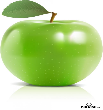 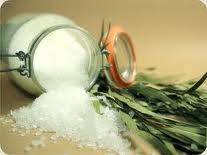 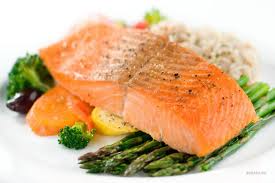 О дефиците микроэлементов в Тюменской области и его преодоленииПо результатам массовых обследований различных групп населения в РФ установлено широкое распространение дефицита микро-, макроэлементов и витаминов (микронутриентов) у большей части детского и взрослого населения.Тюменская область характеризуется природным дефицитом йода.  На протяжении ряда лет в области изучается распространенность йоддодефицитных состояний (ЙДС) в различных возрастных группах. В процессе исследований был  установлен и дефицит железа.Причиной сохранения и распространения йодо- и железодефицитных состояний является недостаточное потребление населением продуктов, содержащих йод и железо, а так же низкая обеспеченность витаминами, прежде всего витамином С и витаминами группы В, которые необходимы  для  усвоения  микроэлементов организмом. Йод, как и другие микроэлементы, поступает в организм человека главным образом с пищевыми продуктами и  частично с водой. Наиболее богаты йодом продукты моря. Содержание йода в продуктах растительного происхождения зависит от его уровня в почве. При природном дефиците йода на территории Тюменской области содержание его в продуктах крайне мало. Ещё более усугубляет йодный дефицит изменение характера питания, связанное со снижением  потребления морской рыбы.При недостаточном поступлении с пищей йода нарушается синтез гормона щитовидной железы, происходит ее разрастание, в результате возникает эндемический зоб. Другими серьезными следствиями йодного дефицита являются нарушения развития центральной нервной системы, отставания детей в физическом и психическом развитии,  увеличение врожденных пороков развития. Дефицит йода снижает иммунитет  и, как следствие, наступает большая подверженность инфекционным заболеваниям.Внешним проявлением железодефицитных состояний является бледность и сухость кожных покровов, синюшность губ, ломкость волос и ногтей, снижение эмоционального статуса; возрастает риск и тяжесть простудных, инфекционных заболеваний.С целью профилактики развития заболеваний, связанных с дефицитом микроэлементов и витаминов разработаны технологии по производству обогащенных продуктов, в первую очередь продуктов массового потребления. Основой массовой профилактики йододефицитных состояний является использование йодированной соли, о чем свидетельствует мировой и отечественный опыт.  При этом соль это дешевый продукт, доступный всем слоям населения. Надо только не забывать постоянно использовать йодированную соль и лучше  добавляя  её уже в готовую пищу.Обогащение хлеба йодом, железом, витаминами группы В  из   муки высшего и 1 сорта, позволяет обеспечить 30-50% суточной потребности  детей и подростков в этих микронутриентах при употреблении 200-250 г.  хлеба.   Помните: чем разнообразнее наш рацион питания, тем больше пользы он принесет для организма и здоровья в целом! Использование обогащенных продуктов позволит восполнить недостаток витаминов и микроэлементов до необходимой нормы при этом не увеличивая калорийность  блюд!Подготовлено Управлением  Роспотребнадзора по Тюменской области